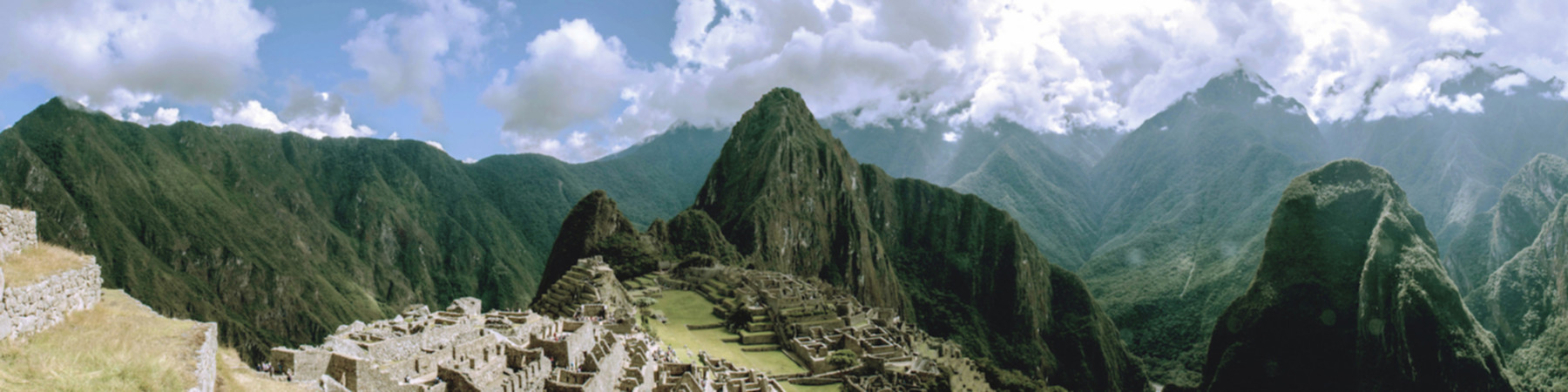 IB Geography - Human and physical factors & rural tourism hotspots – Machu Picchu A3 SheetPhysical FactorEvidence from resourcesHuman FactorEvidence from resourcesPlaceProcessPowerPossibility